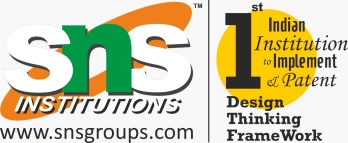 Annual planner (2023-2024)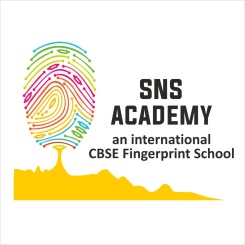 Subject : EVS  Term : IIMONTH	UNIT/TOPICOCTOBERNAVRATRI COMMUNITY HELPERSLET US KNOW EACH OTHERNOVEMBERDIWALICHILDREN’S DAYDECEMBERPLANTS, FRUITS AND VEGETABLES CHRISTMASJANUARYFLOWERSFEBRUARYANIMALSDOMESTIC AND WILD ANIMALSMARCHTRANSPORTHOLI